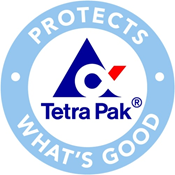 At Tetra Pak we touch millions of lives every day, ensuring better nutrition and healthier lifestyles through safe packaging and food processing solutions. Guided by our global brand promise, PROTECTS WHAT´S GOOD, we strive to make a difference by protecting food, people and our futures. To do this we need more than smart technology.  We need smart people too. People like you, who wants to work with people like us. Test Engineer – ValidationWe are looking for a Test Engineer, who will widen his/her technical knowledge about verification & validation process, with a deep focus on our equipment development.In this role you will be an individual contributor, but the work will involve the whole Verification & Validation process of our Equipments, from evaluation of designs and choice of test methodology, through planning and execution to analysis, to findings of technical alternatives and reports. This is a permanent position based in Modena, Italy.You will be asked to travel 20/30% of your time to Suppliers and to Customers sites. What you will do: As Test Engineer, you will be: Technical reference for the equipmentResponsible for the environment and equipment configuration where the test activities will take placeConducting test making sure that they are error-free and in line with the test specificationReporting deviation and results, providing also corrective action and solutionProviding the needed technical information to the Technical EditorsSupporting the V&V execution and the Test Readiness and Sign-offFamiliar with measurement technology. Who you are: The ideal candidate has a Bachelor’s or Master’s degree in mechatronic, mechanical, automation or electrical background.  We are looking for both young and experienced candidate up to 3-4 years of testing experience in Automatic Machine with mechatronic content (Liquid Food Packaging Machine), or similar position in testing environment and field experience, preferably in the area of food packaging. Automation skills and knowledge on different platform (eg: Rockwell, Beckhoff). Electrical Competence in reading electrical schema and cabling. You are skilled to use statistical tools and familiar with several testing techniques and tools in order to be able to implement and to understand results (Physical testing capability). Knowledge of World class Engineering (Robust design, DOE, P diagram and Green/Black belt Six Sigma) is considered a plus. Technical writing competence in order to create technical project documentation conveying information clearly and accurately. Familiar with 3D Drawing tool (like Creo or similar tools) is considered a plus. Fluent knowledge of English language is required, Italian is preferred. As a person you are working supporting a dynamic environment with high level of novelty, having a positive attitude and good communications skills. You have a combination of an analytical and practical mind. You are willing to strengthen the technical competence by doing and showing ability to learn on the fly. You are accurate, analytical, organized and results oriented, with a systematic approach to problem definition. Pro-active approach, structured working approach and problem-solving ability. You can make good judgments, take initiatives and support project activities. Ability to work in a team as well as an individual (collaboration cross function internal and external) and in ambiguous environment for a successful outcome for the individual, the team, the project and the company. You are used to work in a medium-complex task dealing with responsibilities in the project involved.We offer you:Variety of exciting challenges with wide opportunities for development and training in a truly global landscape Culture that pioneers spirit of innovation where our engineering genius drives visible result Equal opportunity employment experience that values difference and diversity  Apply now! If you are inspired to share our responsibility of protecting food to protecting the planet, apply through our careers page on https://jobs.tetrapak.com/.  This job posting expires 4th October 2020 Relevant Courses:[LT05] - Ingegneria elettrica[LT17] - Ingegneria informatica e dell'automazione[LT31] - Ingegneria meccanica[LM05] - Ingegneria elettrica[LM06] - Ingegneria dell'automazione[LM30] - Ingegneria meccanica[LM31] - Mechanical engineering